‘Mini Teacher’ Topic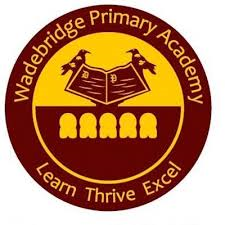 Have you ever wondered how your Teacher plans your topic? Well, it’s usually with your help, but with no school at the minute what about planning your own mini topic! Follow the steps to design and complete your own topic. It would be fantastic to see your topics when we are all back together! (See attached example plan for support) Step 1: Think of a subject you are interested in, this could be anything! It could be related to History, Geography, Art, Music, Science, there’s so much to choose from. (Here are a few ideas to help; Space, Romans, Transport, Picasso, Guitars, Comics, Ballet etc).My Subject: ______________________________________________________________Step 2: Write down a list of questions that you would like to know about the subject. The more questions you have, the more ‘lessons’ your topic will have! Top Tip – try to divide them into lesson subjects, history questions, geography questions, art questions etc. Even if you have an art based subject you may have questions relating to other lesson subjects. (E.g. who invented…/ what is the population of … /what do they use for … / How far is … / Why do they do…/ How does it work? / What was their childhood like? Etc). My Questions: ----------Step 3: Do any of your questions fit together to make one lesson? Organise your questions into lessons and think of an activity you could do to show what you have learnt. Ask your parents/carers for help if you can’t think of any activities!Step 4: It’s time to get learning! Follow your lesson plan from Step 3 and keep a record of all your work. You could make your own Topic Book to record everything, keep a project folder, take photos and record videos or even turn it into your own topic movie! Be creative and enjoy being your own teacher! We can’t wait to see your topics.Who knows where your topic will take you?EXAMPLE PROJECTMini Teacher TopicHave you ever wondered how your Teacher plans your topic? Well, it’s usually with your help, but with no school at the minute what about planning your own mini topic! Follow the steps to design and complete your own topic. It would be fantastic to see your topics when we are all back together!Step 1: Think of a subject you are interested in, this could be anything! It could be related to History, Geography, Art, Music, Science, there’s so much to choose from. My Subject: _____WALT DISNEY____Step 2: Write down a list of questions that you would like to know about the subject. The more questions you have, the more ‘lessons’ your topic will have! Top Tip – try to divide them into lesson subjects, history questions, geography questions, art questions etc. Even if you have an art based subject you may have questions relating to other lesson subjects. (E.g. who invented…/ what is the population of … /what do they use for … / How far is … / Why do they do…/ How does it work? / What was their childhood like? Etc). My Questions: Who was Walt Disney? (History)When did Walt Disney decide to ‘create’? (History) Who was Walt Disney’s first character? (History)Is Walt Disney still alive? (History)How do you make an animation? (Art/ICT)Where was the first Disney World Park? (Geography)What is the most popular Disney movie? (Maths (Data)How do they make the music for the films? (Music)How have the characters/animations developed over time? (Science)What jobs do they have at Disney? (Mix) Step 3: Do any of your questions fit together to make one lesson? Organise your questions into lessons and think of an activity you could do to show what you have learnt. Ask your parents/carers for help if you can’t think of any activities!Step 4: It’s time to get learning! Follow your lesson plan from Step 3 and keep a record of all your work. You could make your own Topic Book to record everything, keep a project folder, take photos and record videos or even turn it into your own topic movie! Be creative and enjoy being your own teacher! We can’t wait to see your topics.Who knows where your topic will take you?LessonMy QuestionsActivity Example(History) What did the Romans eat?How did the Romans cook?Where did they get their food from? - Research Roman food and cooking techniques. - Create an Ancient Roman food fact file.- Make an Ancient Roman meal for dinner.12345678LessonMy QuestionsActivities 1(History)Who was Walt Disney?When did Walt Disney decide to ‘create’? Who was Walt Disney’s first character? -Research Walt Disney’s life.-Start to create a biography. -Draw my own version of his first character/ Create my own original character. 2(History) Does Walt Disney have children? What do they do?Is Walt Disney still alive?-Research Walt Disney’s children. -Write a letter to his children asking about their life with Walt Disney.- Finish biography of Walt Disney with ‘later life’ chapter.-Draw a timeline of Walt Disney’s life3(Art/ICT) How do you make an animation? -Design an animation storyboard.- Make your own short animation using technology (or a simple paper flip book).4(Science)How have the characters /animations developed over time?-Watch video clips of how animations were made originally and how they differ today. Write a review of how technology has changed for the better (orworse?)-Draw a lifecycle of a chosen animal (e.g. mouse)-Research how humans have evolved and the theory of evolution.5(Geog)Where was the first Disney World Park? (Geography)-Locate Disney on a Map. -Draw your own map of a Disney park – or design your own.-Create a holiday brochure for Orlando6(Maths)What is the most popular Disney movie?-Conduct your own investigation and find out which is the most popular Disney movie in your house. Record your findings in a tally chart and convert to a graph. -Compare your findings with Disney’s results.-Order the films in rank of popularity, think about which took the most money. -write a movie review for your favourite film.7(Music)How do they make the music for the films?-Research orchestras; write a short newspaper report about how music is created for Disney. Include interviews from famous singers.-Write your own song for your animation from previous lesson. -Learn to play a simple melody. 8What jobs do they have at Disney?-Research jobs at Disney. -Film a short news clip interviewing different job roles. - Write a job application for Disney.-Imagine you are an employee; keep a diary of a day at work. 